Ф.И.О. учителя Овсянникова О.ВПредмет ТехнологияКласс 2 «А»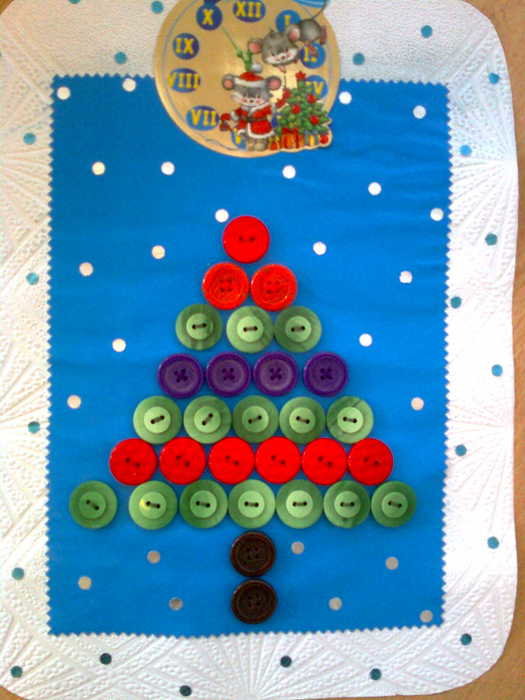 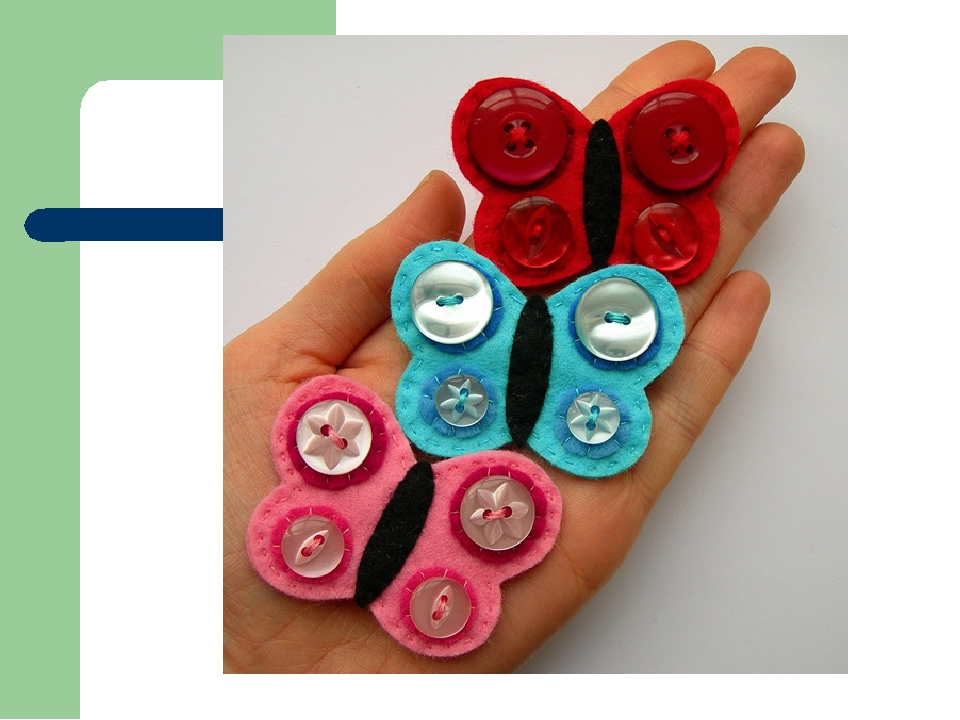 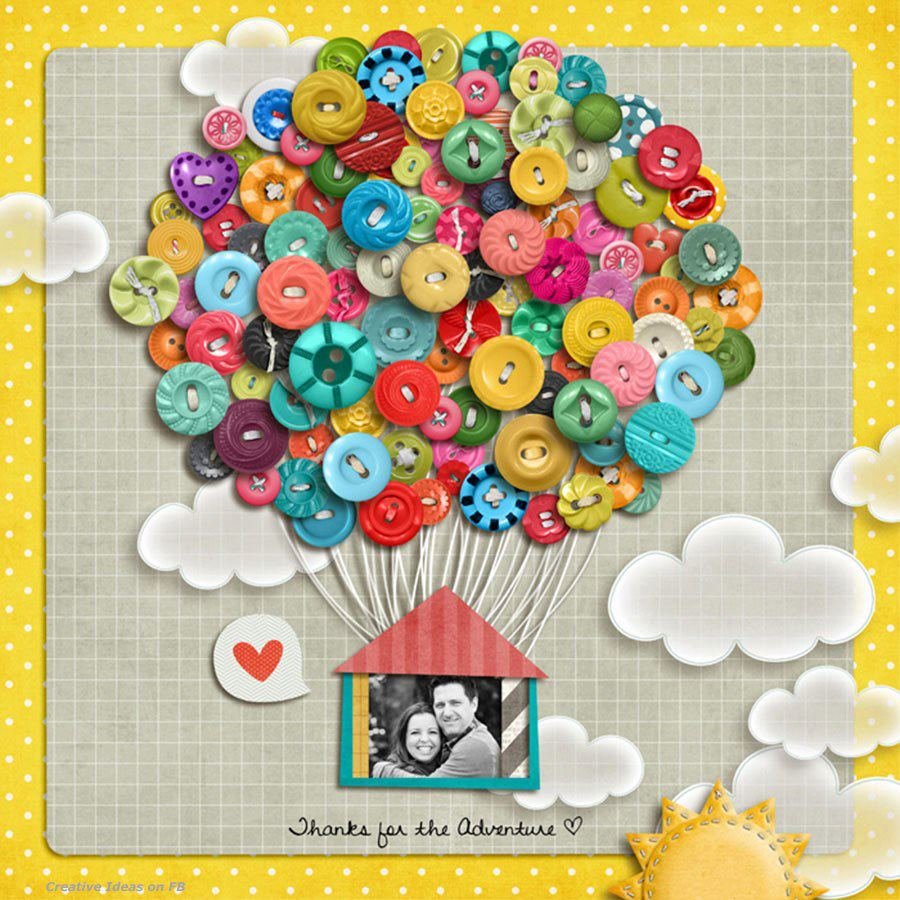 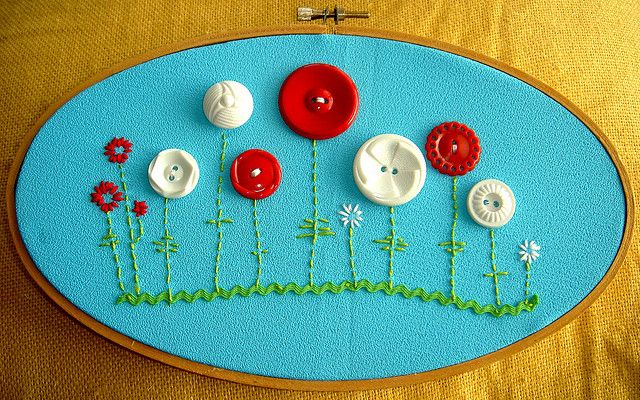 № п/пДатаТемаТемаРесурсДомашнее заданиеФорма отчета№ п/пДатапланфактРесурсДомашнее заданиеФорма отчета118.05Строчка косого стежка. Есть ли у нее «дочки»?Строчка косого стежка. Есть ли у нее «дочки»?2.Учебник «Технология» 2 класс (Авторы: Е.А. Лутцев и др.)С. 122-123Пришить пуговицу с двумя и четырьмя отверстиями1. ialo1@mail.ru ialo1599255
@gmail.com (гугл диск- папка технология)225.05Как ткань превращается в изделие? Лекало.Как ткань превращается в изделие? Лекало.Стр. 126-129Выполнить поделку из пуговиц. Образец в приложении №1 (см. ниже)